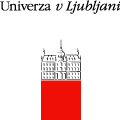 IZZIVI V TUJINISreda in četrtek, 12. in 13. 10. 2022Sodobni izzivi ne poznajo meja. Za uspešno spopadanje z njimi je potrebno čezmejno sodelovanje. Globalizacija trga dela tako ustvarja vedno večje povpraševanje po posameznikih z mednarodnimi in medkulturnimi kompetencami.Študijska izmenjava ali opravljanje prakse v tujini je lahko ena izmed najbolj koristnih izkušenj, ki jih boste pridobili med študijem. Je enkratna priložnost, da dobite neprecenljive nove izkušnje, se naučite ali utrdite znanje tujih jezikov ter pridobite nove veščine.Zato nikar ne zamudite predstavitev v okviru Izzivov v tujini, ki jih pripravljamo Karierni centri Univerze v Ljubljani, kjer boste dobili ključne informacije za pripravo na študijsko izmenjavo ali prakso v tujino:    informacije o vrstah mobilnosti in pretekle izkušnje študentov,    možnosti štipendij,    priložnosti za delovne izkušnje v tujini.Na predstavitve v okviru dogodka Izzivi v tujini vas vabimo 12. in 13. 10. 2022 ob 14.00 na Fakulteto za družbene vede UL. Z Izzivi v tujini se tako priključujemo evropskim Erasmus dnevom, ki potekajo med 13. in 15. 10. 2022.PROGRAMSreda, 12. 10. 2022, FDV, velika predavalnica, 14.00–18.00S ključnimi informacijami o odhodu na študijsko izmenjavo ali prakso vas bodo opremili:ERASMUS +, Urška Ravnik in Erika Bolčina, Služba za mednarodno sodelovanje ULEUTOPIA, Tjaša Nabergoj, Raziskovalno razvojni center UL - EUTOPIAJAVNI ŠTIPENDIJSKI, RAZVOJNI, INVALIDSKI IN PREŽIVNINSKI SKLAD RS, Katja Cankar, Štipendije in programi Ad futura in EducationUSA centerEURES, Mateja Grajzar, EURESASEF, Maruša Sirk, ASEF in štipendist ASEF, Gašper GradHIŠA EU, Kristjan Kos in Predstavništvo Evropske komisije v Sloveniji, Matej ŠkorjakV odmoru med predstavitvami pa ne zamudite Tržnice mednarodnih priložnosti, kjer bodo sodelovali: Erasmus+, Javni sklad za razvoj kadrov in štipendije, služba EURES, Zavod Republike Slovenije za zaposlovanje, Hiša Evropske unije v Ljubljani, Francoski Inštitut, Nemško veleposlaništvo, ASEF ...Prijavite se v POPR-u >>Četrtek, 13. 10. 2022, FDV, P 18, prvo nadstropjeDrugi dan Izzivov v tujini bodo potekale posamezne predstavitve:Predstavitev Francije kot študijsko ali raziskovalno okolje?Ob 14.00 do 15.15Bi radi spoznali Francijo kot študijsko ali raziskovalno okolje?Če se želite seznaniti:s francoskim visokošolskim sistemom,s štipendijami, ki so na voljo,s poklicnimi priložnostmi v Franciji,s potrebnimi jezikovnimi potrdili,vabljeni na predstavitev, ki jo bo v angleščini pripravila gospa Marion Hamonou s Francoskega inštituta.Prijavite se v POPR-u>>Predstavitev štipendijskih programov DAAD Ob 15.30 do 16.30Nemška služba za akademsko izmenjavo (DAAD) predstavlja različne študijske programe, ki so primerni za študente in diplomante, študente doktorskega študija podoktorskega študija in mlade znanstvenik ter visokošolske učitelje in znanstvenike. Štipendijske programe bo predstavila gospa Eva Grešak z Veleposlaništva Zvezne republike Nemčije. Predstavitev bo v slovenskem jeziku.Prijavite se v POPR-u>>Možnost kariernih priložnosti v institucijah EUOb 16.40 do 17.40Študentka ambasadorka Maja Kalin bo predstavila karierne priložnosti v institucijah Evropske unije.Prijavite se v POPR-u>>Vabljeni k prijavi in na dogodke!Imate vprašanje? Pišite nam: kc@uni-lj.si 